Temat : Zwierzęta z wiejskiej zagrody.Rozwiązywanie zagadek. Rodzic umieszcza na stoliku zdjęcia, obrazki zwierząt. Dzieci, po podaniu rozwiązania zagadki, wskazują odpowiednie zdjęcie (odpowiedni obrazek). Pasie się na łące i długo przeżuwa, mówi: mu, mu, mu i ... się nazywa. (krowa) Mruczy, miauczy, prycha, czasem pije mleko, czasem myszy szuka. (kot) Chodzi po podwórku i grzebie łapkami. Kiedy zniesie jajko – ko, ko, ko się chwali. (kura) Małe, żółte kuleczki – dzieci kokoszeczki. (kurczątka) Chodzi po podwórku, kukuryku – woła. Ma wspaniały ogon – to jego ozdoba. (kogut)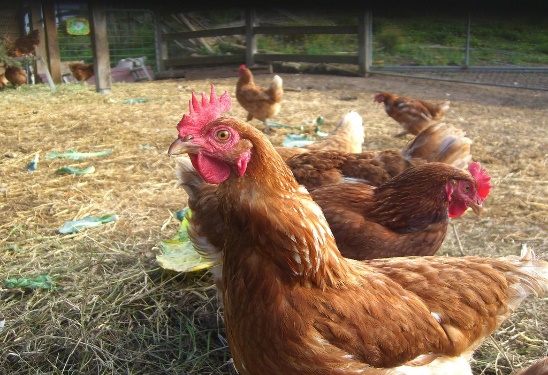 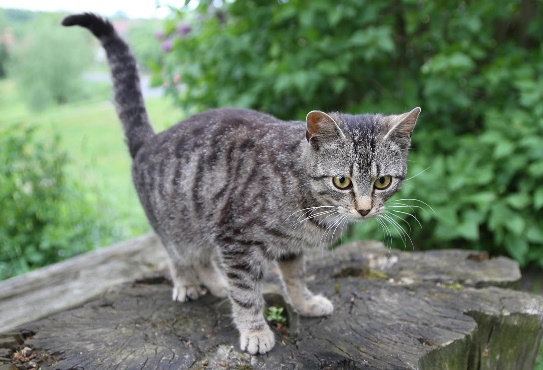 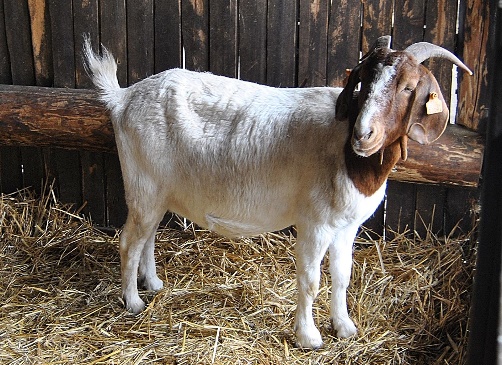 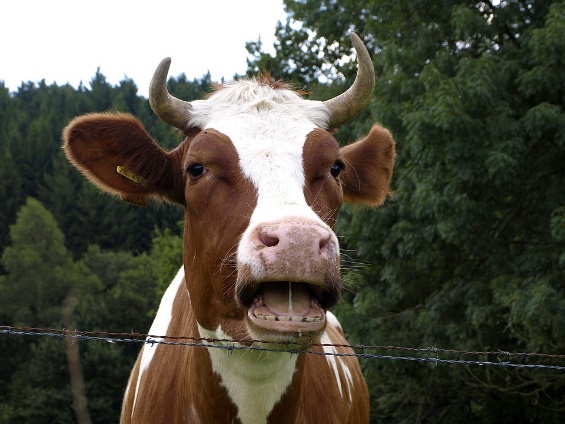 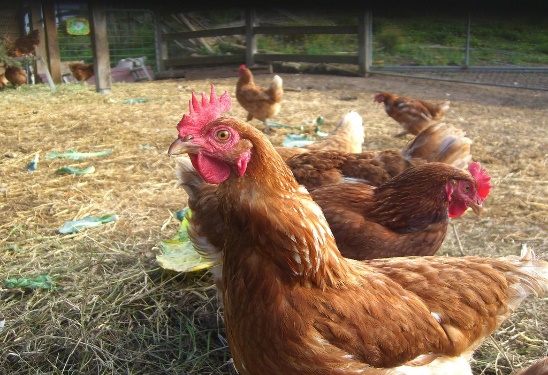 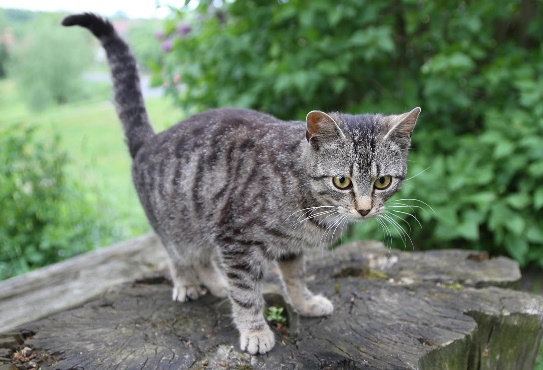 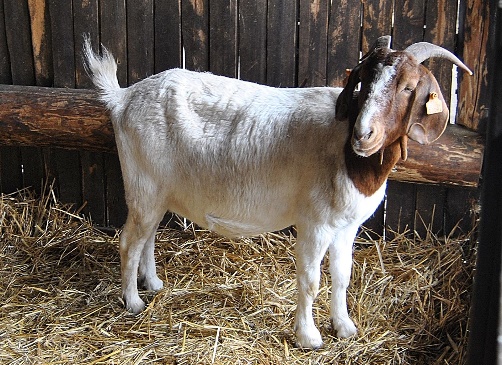 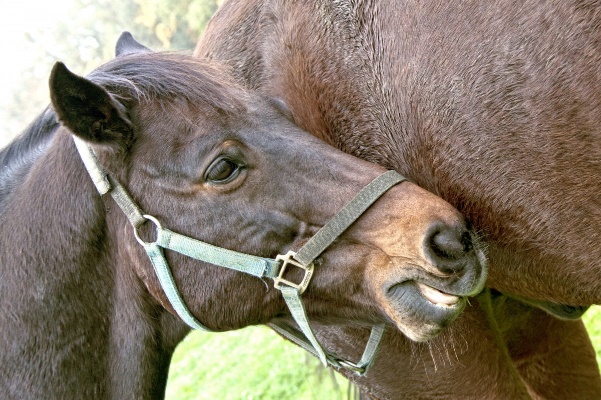 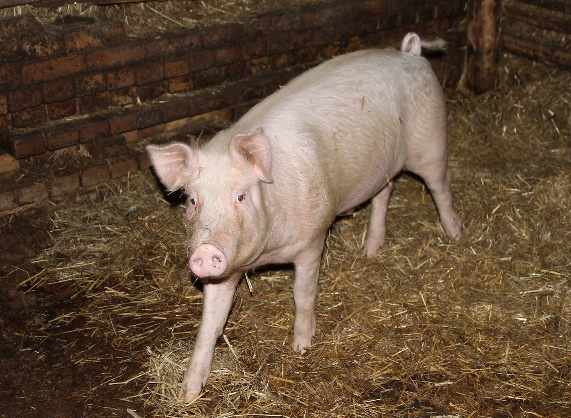 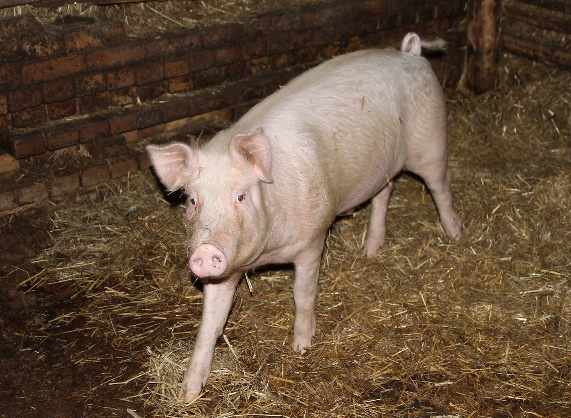 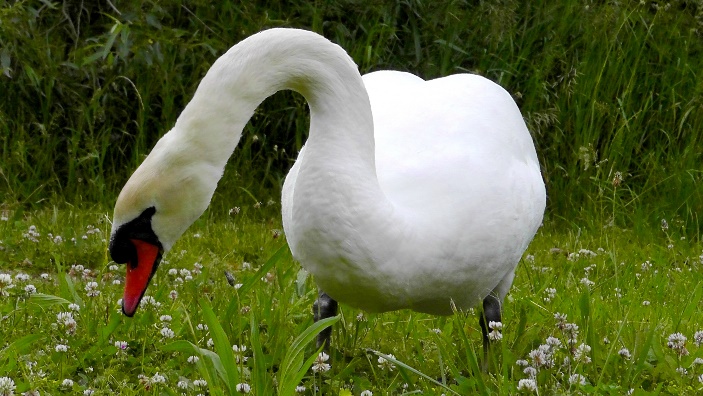 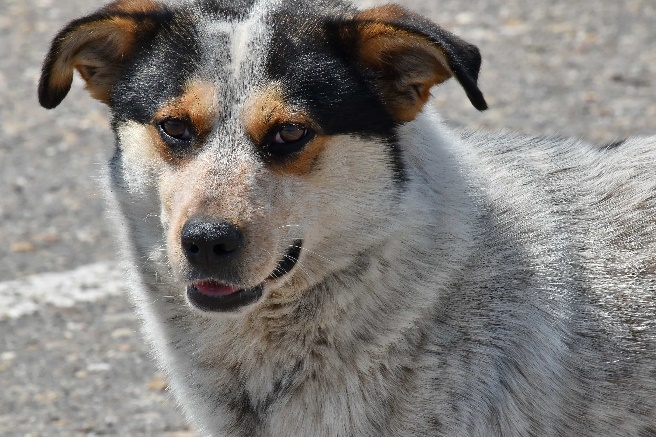 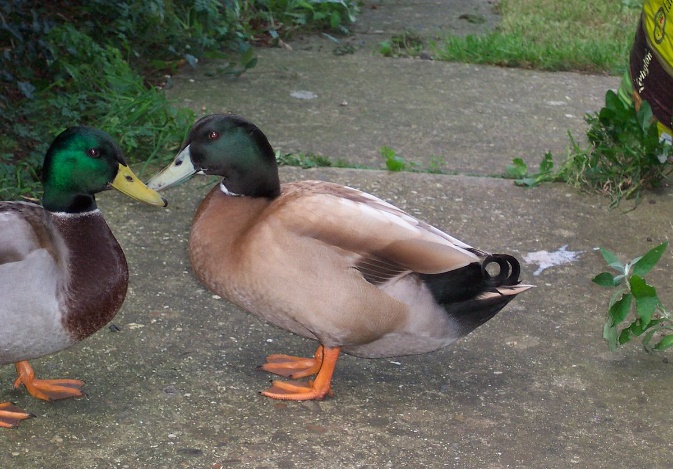 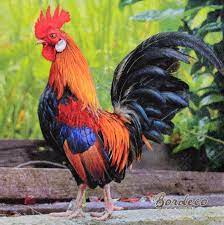 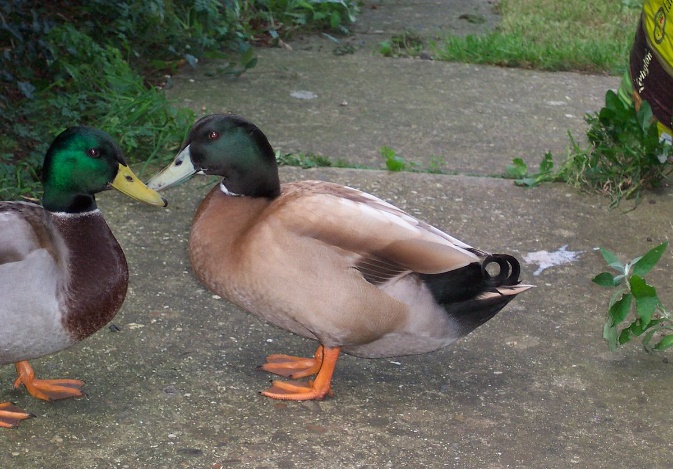 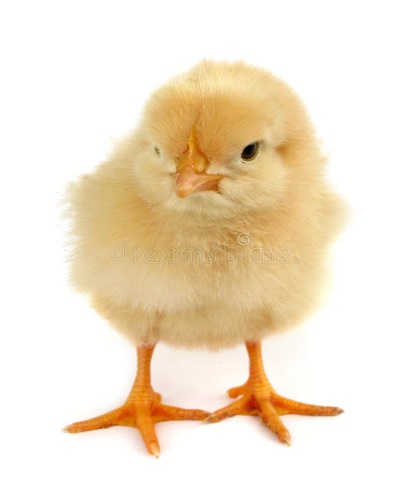 Zwierzęta z wiejskiego podwórka- rodzice i ich dzieciPrzyjrzyj się obrazkom i spróbuj ( z pomocą rodzica) powiedzieć jak nazywają się zwierzęta oraz ich dzieci. Nazywanie młodych zwierząt z wiejskiego podwórka: prosięta, cielęta, kurczętaDzieci oglądają zdjęcia zwierząt, określają podobieństwo do ich rodziców. https://www.youtube.com/watch?v=dnJAFtGwXMI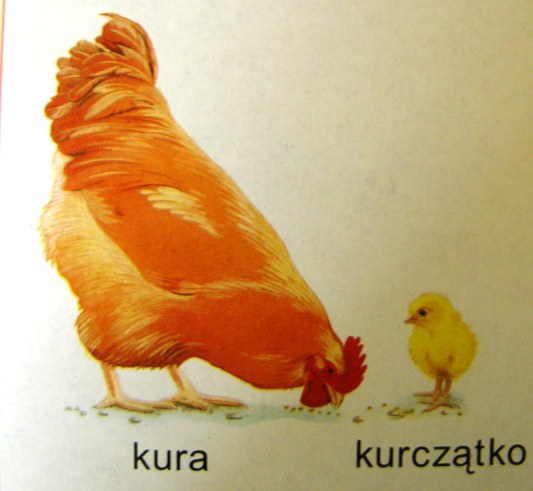 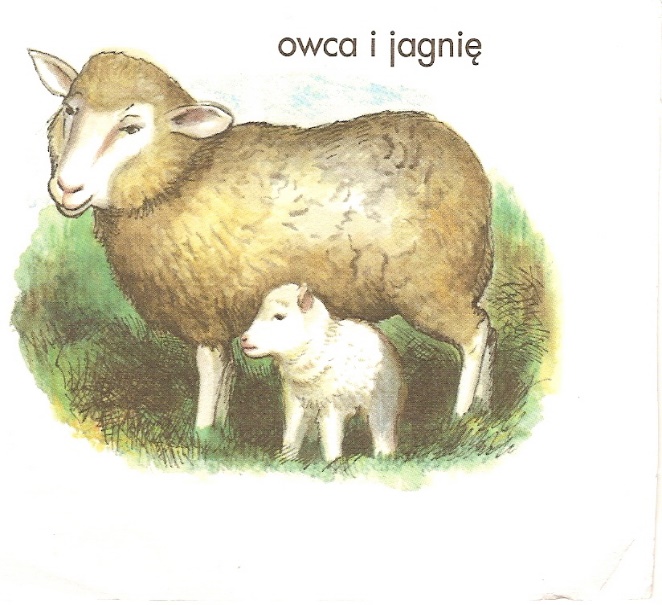 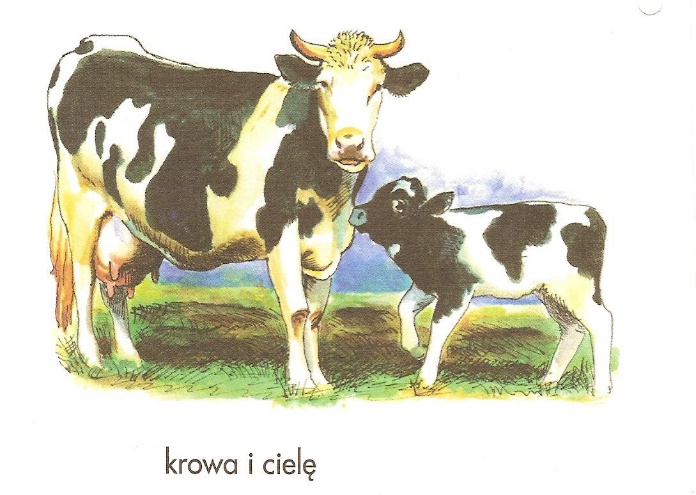 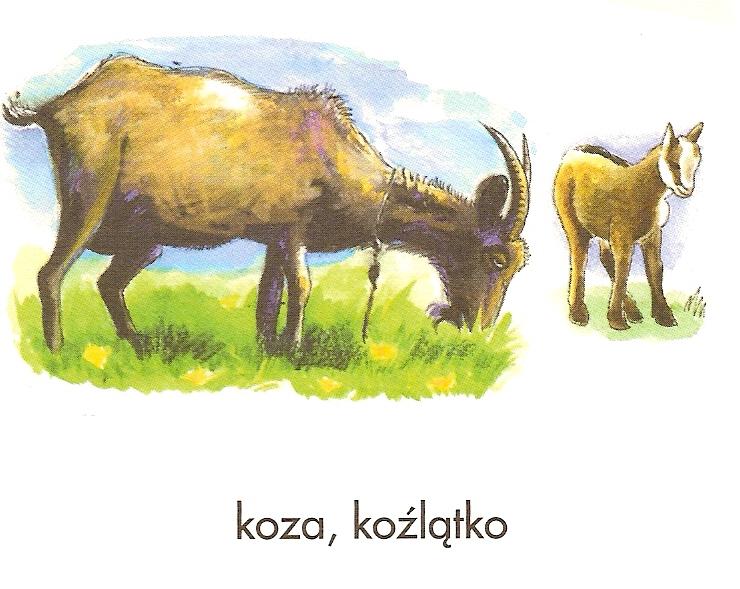 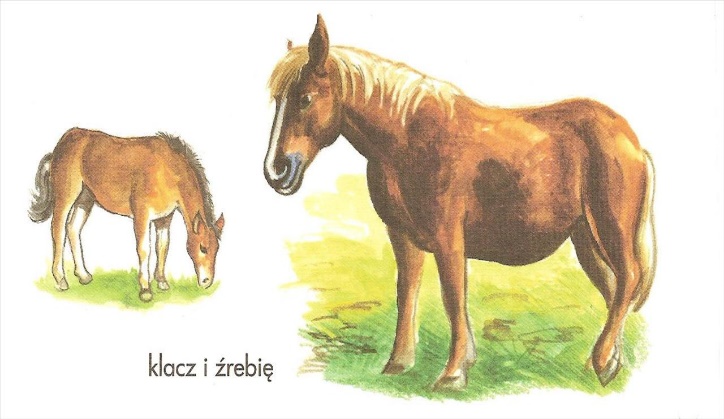 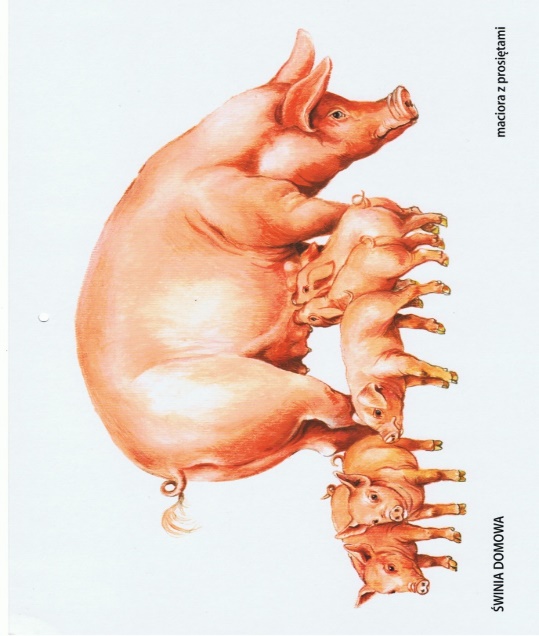 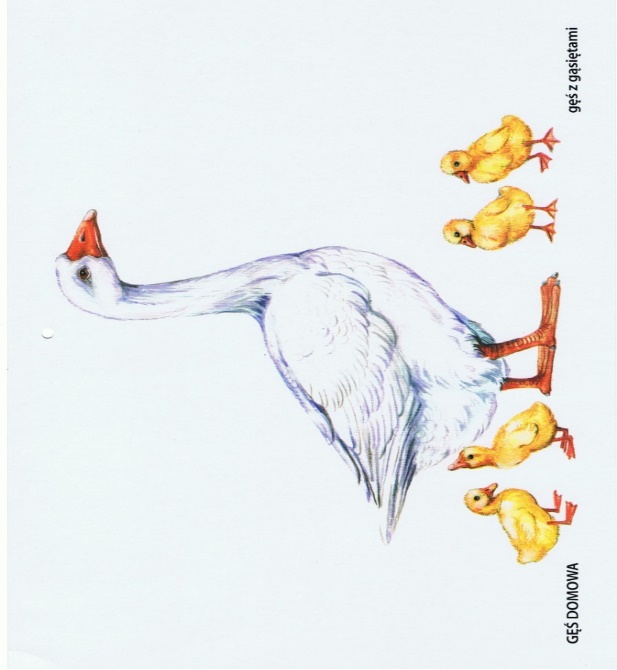 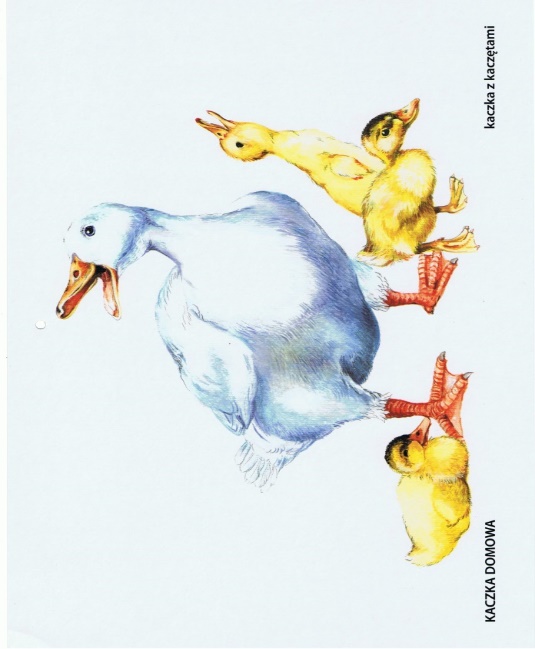 Zwierzęta z wiejskiej zagrody – ćwiczenia plastyczne. 1. Lepienie z plasteliny figurek zwierząt z wiejskiego podwórka. 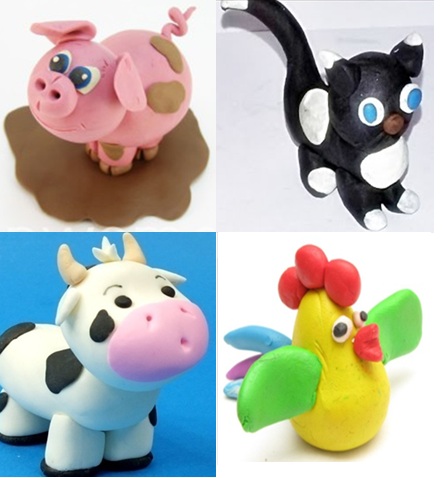 2. Zabawa przy piosence  DZIADEK FAJNĄ FARMĘ MIAŁ – Śpiewanki.tv - Piosenki dla dziecihttps://www.youtube.com/watch?v=30nw6AtuGiQ3. Zapoznanie ze sposobem wykonania prac (Wyprawka plastyczna nr 23). Odszukiwanie wśród naklejek obrazków: krowy z cielątkiem, świni z prosiętami, kury z kurczątkami, klaczy ze źrebakiem. Naklejanie ich w kołach. Wycinanie kół z podstawkami. Zagięcie ich wzdłuż linii przerywanych. 4. Wykonanie prac przez dzieci. 5. Zabawa wykonaną pracą. Dzieci ustawiają przed sobą podstawki z obrazkami zwierząt. Rodzic podaje nazwę zwierzęcia i jego dziecka. Dzieci podnoszą odpowiednią podstawkę i naśladują głos danego zwierzęcia.Ćwiczenia logopedyczne – Koty i myszy. Polowanie. Rodzic dzieli dzieci na dwie grupy: jedna (liczniejsza) to myszki, a druga to kotki. Na podłodze są rozłożone kółka do sersa – norki myszek. Kotki biegają za myszkami, ale jeśli myszka skryje się do norki, to jest nietykalna. Złapana myszka siada z boku. Wygrywa ta myszka, która najdłużej nie da się złapać. Śniadanie. Myszki siedzą w norkach, a kotki – obok nich. Wszyscy jedzą śniadanie: kotki piją mleko (dzieci wykonują ruchy językiem do przodu i do tyłu), a myszki gryzą ser (dzieci wykonują ruchy dolną wargą i górną wargą). Potem kotki naśladują myszki, a myszki – kotki. Po śniadaniu wszystkie zwierzątka oblizują się dokładnie (wykonują okrężne ruchy językiem po wargach w prawą i w lewą stronę).Śpiewanie. Najedzone zwierzątka wesoło sobie podśpiewują – myszki: pii... piii... piii... a kotki: miauu... miauu... miauu... Liczenie. Dzieci siedzą w kręgu. Rodzic pokazuje obrazki – myszek i kotków. Dzieci klaszczą tyle razy, ile zwierząt jest na danym obrazku. Kołysanka. Myszki śpiewają kotkom na dobranoc: Aaa, kotki dwa... Kotki dołączają się do piosenki.Zabawa  „Wszystko zwierzę..”Rodzic rozpoczyna zabawę słowami: „Wszystko zwierzę, co ma pierze”, po których wymienia nazwy różnych zwierząt. Każdorazowo, wypowiadając nazwę, rozpościera ręce niczym ptak skrzydła. Dzieci wsłuchują się uważnie w słowa rodzica i rozpościerają ręce tylko wtedy, gdy usłyszą nazwę ptaka (kura, kaczka, bocian itp.) Kto jednak ulegnie sugestii i uniesie ręce w nieodpowiednim momencie, daje fant, który po zakończeniu zabawy musi wykupić, spełniając określone zadanie.Pokoloruj dowolną kolorowankę 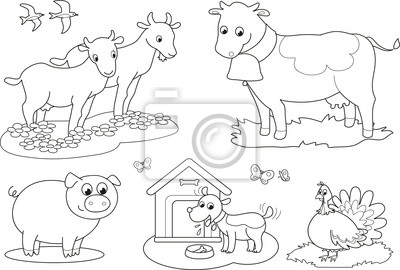 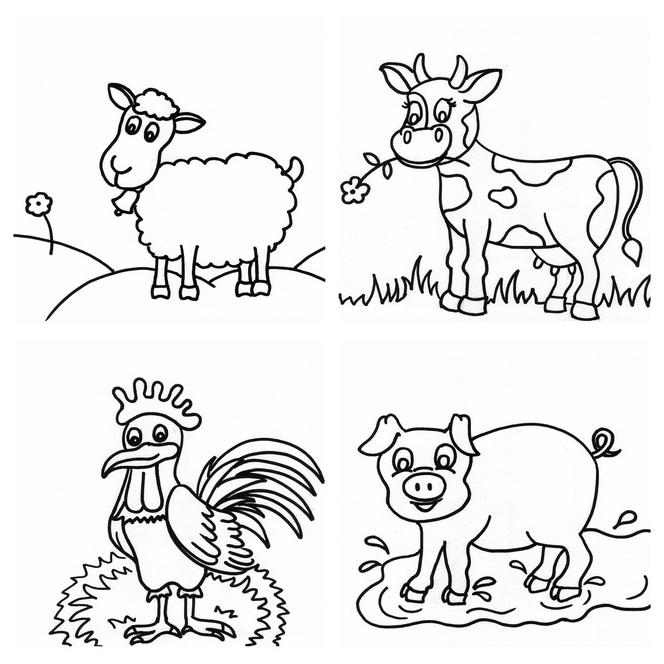 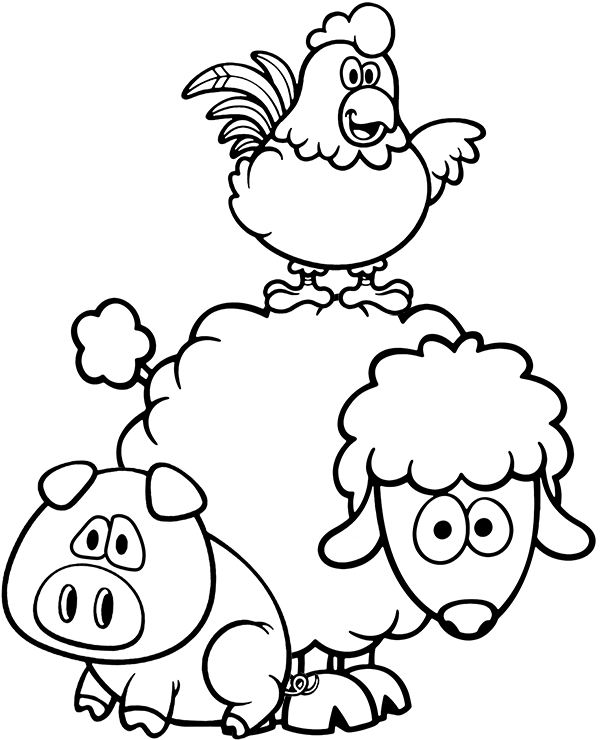 